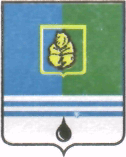 ПОСТАНОВЛЕНИЕАДМИНИСТРАЦИИ  ГОРОДА  КОГАЛЫМАХанты-Мансийского автономного округа - ЮгрыОт «27»   мая  2015 г.                                                             №1513	В соответствии со статьей 5.1 Закона Ханты-Мансийского автономного округа – Югры от 07.07.2004 №45-оз «О поддержке семьи, материнства, отцовства и детства в Ханты-Мансийском автономном округе – Югре», пунктом 2 постановления Правительства Ханты-Мансийского автономного округа – Югры от 10.06.2014 №215-п «О порядке бесплатного посещения многодетными семьями музеев, парков культуры и отдыха, а также выставок, проводимых учреждениями культуры Ханты-Мансийского автономного округа – Югры», в целях создания условий для организации досуга и обеспечения жителей города Когалыма услугами организаций культуры:1. Утвердить Порядок бесплатного посещения многодетными семьями музеев, парков культуры и отдыха, а также выставок, проводимых учреждениями культуры города Когалыма (далее – Порядок), согласно приложению к настоящему постановлению.2. Рекомендовать организациям города Когалыма независимо от их ведомственной принадлежности и организационно-правовой формы применять утвержденный Порядок в своей деятельности.3. Опубликовать настоящее постановление в газете «Когалымский вестник» и разместить на официальном сайте Администрации города Когалыма в сети «Интернет» (www.admkogalym.ru).	4. Контроль за выполнением постановления возложить на заместителя главы Администрации города Когалыма О.В.Мартынову.Глава Администрации города Когалыма			В.И.СтепураСогласовано:Зам.главы Адм. города Когалыма				О.В.МартыноваЗам.главы Адм. города Когалыма				Т.И.ЧерныхПредседатель КФ						М.Г.РыбачокНачальник ЮУ						И.А.ЛеонтьеваНачальник УКСиМП						Л.А.ЮрьеваСпециалист-эксперт ОО ЮУ					Д.А.ДидурПодготовлено:специалист-эксперт ОК УКСиМП				Л.А.ТихоноваРазослать: О.В.Мартыновой, КФ, ЮУ, УКСиМП, МКУ «УОДОМС», МАУ «Редакция газеты «Когалымский вестник», прокуратура.Приложениек постановлению Администрациигорода Когалымаот 27.05.2015 №1513Порядокбесплатного посещения многодетными семьями музеев, парков культуры и отдыха, а также выставок, проводимых учреждениями культуры города Когалыма1. Музеи, парки культуры и отдыха, учреждения культуры, находящиеся в собственности муниципального образования городской округ город Когалым (далее – Учреждения) предоставляют установленное Законом Ханты-Мансийского автономного округа – Югры от 07.07.2004 №45-оз «О поддержке семьи, материнства, отцовства и детства в Ханты-Мансийском автономном округе – Югре» право на их бесплатное посещение один раз в месяц всем членам многодетных семей, проживающим в Ханты-Мансийском автономном округе - Югре.2. Право на бесплатное посещение Учреждений предоставляется один раз в месяц для всех членов многодетных семей.3. День и время бесплатного посещения Учреждений устанавливаются приказами Учреждений.4. Бесплатное посещение Учреждений членами многодетных семей осуществляется на основании предъявления:- документа, удостоверяющего личность;- удостоверения многодетной семьи.5. Информирование населения о предоставлении права на бесплатное посещение Учреждений членами многодетных семей осуществляется указанными Учреждениями.6. Информация о предоставлении права на бесплатное посещение музеев, парков культуры и отдыха, учреждений культуры, размещается в местах, доступных для посетителей Учреждений, средствах массовой информации, сети «Интернет» и содержит перечень услуг, условия, день и время бесплатного посещения, а также перечень документов, предъявляемых для реализации указанного права.7. На членов многодетных семей, воспользовавшихся правом бесплатного посещения Учреждений, распространяются правила и стандарты, установленные для лиц, получающих услуги Учреждения._________________________